Ferien - Camp 2020 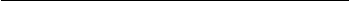 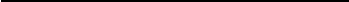 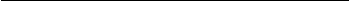 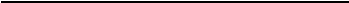 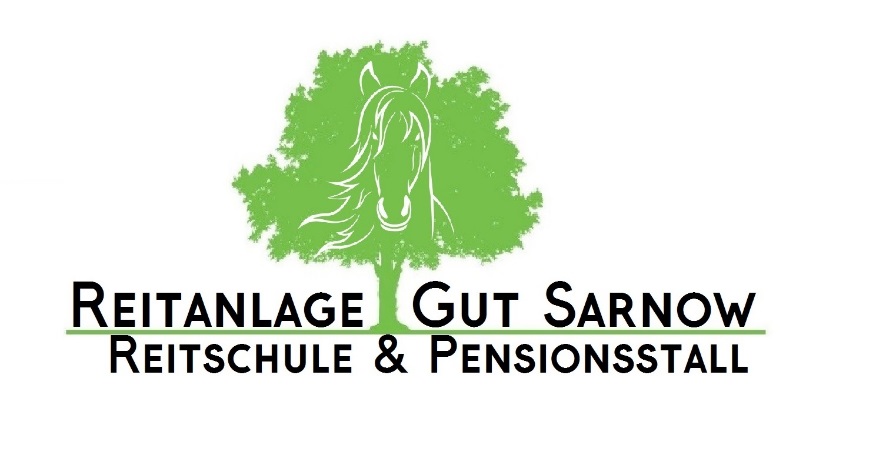 Hiermit melde ich mein Kind Vorname und Zuname Anschrift Telefonnummer Email-Adresse verbindlich für  folgende Ferienwoche an Sommerferien 2020          28.06.2020 bis 03.07.2020           02.08.2020 bis 07.08.2020 Bei Frühbucher:Eine Anzahlung in Höhe von 100€ pro Kind bis zum 30.04.2020 und die Restzahlung von 250,00€  bis  zum 01.06.2020.Bei Spät Bucher: Eine Anzahlung in Höhe von 100€ pro Kind bei Anmeldung, die Restzahlung von 285,00€ bis zum   01.06.2020Kontoverbindung:Yvonne KienastIBAN: 61100900001392680027BIC: BEVODEBBUnterschrift Erziehungsberechtigte			Datum Berlin, den 